       จดหมายข่าว  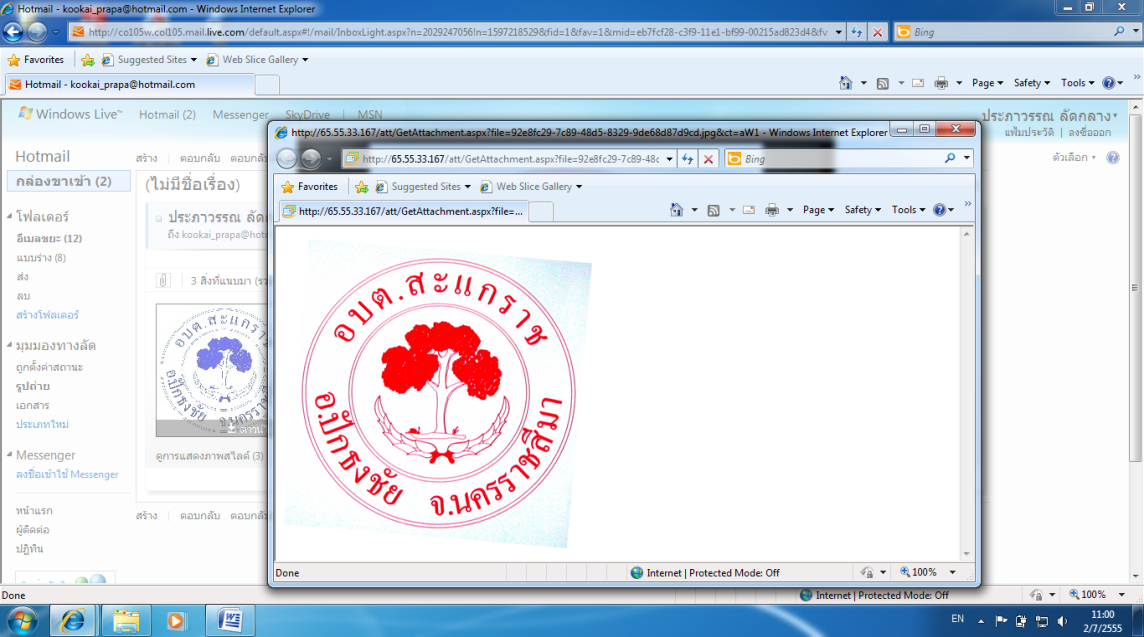        กองคลัง  อบต.สะแกราชองค์การบริหารส่วนตำบลสะแกราช    ประจำเดือน  ธันวาคม  ๒๕๖๒		ภาษีที่ดินและสิ่งปลูกสร้าง	ภาษีป้าย		   ยื่นแบบแสดงรายการภาษีป้าย เดือน  มกราคม  -  มีนาคม  ของทุกปี		   ชำระภาษีภายใน  ๑๕  วัน นับแต่วันที่ได้รับแจ้งประเมินติดต่อสอบถามข้อมูลเพิ่มเติมได้ที่กองคลัง   องค์การบริหารส่วนตำบลสะแกราชโทร. ๐-๔๔๔๔-๒๔๙๐  ต่อ  ๑๓ที่การดำเนินการระยะเวลา1ปิดประกาศแบบบัญชีรายการที่ดินและสิ่งปลูกสร้างภายในเดือน  พฤศจิกายน2ประชาชนตรวจสอบรายการที่ดินและสิ่งปลูกสร้างเพื่อขอแก้ไขพฤศจิกายน  -  ธันวาคม3แจ้งการประเมินภาษีให้แก่ผู้ชำระภาษีโดยตรงภายในเดือน  กุมภาพันธ์4การชำระภาษีตามแบบแจ้งประเมินภายในเดือน  เมษายน